ПОСТАНОВЛЕНИЕот 18.08.2020 г. №451«О подготовке проекта межевания части территории кадастровогоквартала 01:07:3500000»        В соответствии со ст. 43 Градостроительного кодекса Российской Федерации, Федеральным законом от 6 октября 2003 г. №131-ФЗ "Об общих принципах местного самоуправления в Российской Федерации" и с заявлением Атажахова Д.А. от 18.08.2020 г., глава администрации МО «Шовгеновский район»                                                       Постановил:Организовать мероприятия по разработке проекта межевания части территории кадастрового квартала 01:07:3500000.Комиссии по подготовке внесения изменений в Правила землепользования и застройки муниципальных образований рассмотреть проект межевания части территории кадастрового квартала 01:07:3500000 для организации общественных обсуждений.Опубликовать настоящее постановление в газете «Заря» и разместить на официальном сайте администрации муниципального образования «Шовгеновский район».Контроль за исполнением постановления «О подготовке проекта межевания части территории кадастрового квартала 01:07:3500000» возложить на начальника отдела архитектуры, градостроительства и ЖКХ администрации МО «Шовгеновский район».Настоящее постановление вступает в силу со дня его официального опубликования.РЕСПУБЛИКА АДЫГЕЯ Администрация муниципального образования «Шовгеновский район»     385440, аул Хакуринохабль,  ул.Шовгенова, 9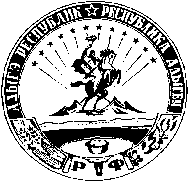 АДЫГЭ РЕСПУБЛИК Муниципальнэ образованиеу «Шэуджэн район» иадминистрацие                 385440, къ. Хьакурынэхьабл,  ур.Шэуджэным ыцI, 9Глава администрацииМО «Шовгеновский район»                                                            Р. Р. Аутлев